HOMEWORK LAB	A homework lab will be provided and/or required for students in grades 4th and 5th. This lab will be offered from 3:10-4:00 p.m. Monday through Thursday. Assistance will be provided by classroom teachers of grades 4 and 5. Parents will be notified the day when your child needs or wishes to stay after school.	It will be the parents’ responsibility to arrange transportation for picking up your child by 4:00 p.m. on the north side of the building. These pickup arrangements need to be made when your child notifies you about staying for the homework lab. The office phone will not be used for this purpose. Parent calls to the homework lab are also distracting and should only be made in emergencies. Students completing their homework early may be allowed to call from the classroom phone to make arrangements. When school is dismissed because of inclement weather, or on early release days, there will be NO homework lab. 	This is NOT detention. It is an opportunity for any student to receive help completing their assignment to be successful in school. The lab will begin on Monday, September 11th.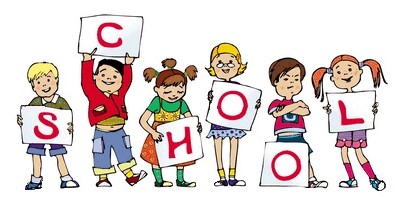 Homework Lab Student ExpectationsBe prepared with necessary school supplies to complete your assignments. Ex. Assignment book, textbooks, notebooks, library book(s), paper, pencil, pens, markers, colored pencils, eraser, glue, scissors, etc.Bring book bag if needed.Sign in when entering the homework lab.Know the phone number of parents/guardian if an emergency occurs and pickup plans change. If you finish your assignment earlier than 4:00, you may need to call to be picked up. Suggestion: Write the phone numbers in the front of your assignment booksReceive permission from the lab supervisor to return to your classroom.Use the telephone in the homework lab, not in the school office.Sign out when leaving the homework lab.Leave the building from the main north door after homework lab. No loitering throughout the building. 